Przedszkolny projekt edukacyjny „Nasza mała Ojczyzna".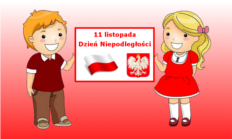 Z OKAZJI 100 ROCZNICY ODZYSKANIA NIEPODLEGŁOŚCI  PRZEZ POLSKĘCEL GŁÓWNY: Celem projektu jest rozwijanie wiedzy o „ Naszej małej Ojczyźnie” oraz rozwój postaw i zachowań związanych z poczuciem tożsamości  i przynależności do swojego kraju.Przedszkole współpracuje ze środowiskiem lokalnym na rzecz wzajemnego rozwoju.CELE SZCZEGÓŁOWE:Propagowanie wartości patriotycznych i obywatelskich. Budowanie szacunku dla symboli narodowych. Kształtowanie postaw patriotycznych, poczucia tożsamości narodowej, lokalnej i kulturowej. Uświadomienie znaczenia wolności i patriotyzmu w życiu każdego człowieka i narodu. Rozwijanie zdolności twórczych i artystycznych dzieci  . Rozwijanie umiejętności pracy w grupie i komunikowania się. Wdrażanie do kulturalnego zachowania się dzieci w każdej sytuacji, w każdym miejscu. Utrwalanie nazwy miejscowości w której dziecko mieszka.  Wdrażanie dzieci do wykonywania prac plastycznych z wykorzystaniem sztuki ludowej.Rozwijanie umiejętności śpiewania piosenek z dziecięcego repertuaru oraz piosenek ludowych.Zapoznanie z różnymi zawodami rodziców.Aktywizowanie dzieci i ich rodziców do wspólnej zabawy ze sztuką.Stwarzanie okazji do zainteresowania dzieci dawnymi tradycjami, obrzędami, zajęciami poprzez udział w wycieczkach.Wykorzystywanie i tworzenie okazji do poznawania rzeczywistości społeczno-kulturowych poprzez poznawanie zasad organizacji życia społecznego, tradycji rodzinnej, regionalnej, narodowej oraz poznawanie dzieł kultury.CZAS REALIZACJI PROJEKTU Listopad 2018r.-Czerwiec 2019r.FORMY PRACY        -indywidualna        -grupowa        -zespołowaPREZENTACJA EFEKTÓW PROJEKTUZorganizowanie uroczystości z okazji 100 rocznicy odzyskania niepodległości,                           w ramach której odbędzie się:-odśpiewanie Hymnu Polski,-przemarsz z flagami Polski,-prezentacja wystroju w salach grupowych,-wystawa prac konkursowych tworzonych podczas realizacji projektu,gazetki tematyczne,-wręczenie nagród zwycięzcom konkursów organizowanych w trakcie projektu.EWALUACJAEwaluacja projektu będzie przeprowadzona pod koniec projektu w formie podsumowania.  HARMONOGRAMKoordynatorki projektu:  mgr Anna Stenka i mgr Ewa Fedtke.ZADANIASPOSÓB REALIZACJITERMINŚwiętujemy NiepodległąOdśpiewanie Hymnu Polski wspólna recytacja wiersza                           pt.: „ Barwy Ojczyste”.„Najdłuższa Flaga Trójeczki”Wycieczka do Muzeum Ziemi Złotowskiej na wystawę: „ Drogi do Niepodległej na Krajnie Złotowskiej”.Wycieczka do Miejskiej Biblioteki Publicznej im. K. C. Norwida w Złotowie na lekcję edukacyjną pt.: „100 lecie Niepodległości”.„Drzewo pamięci”- zasadzenie na wybranym terenie drzewka jako symbolu życia i wolności.ListopadKu Pamięci100 zniczy biało-czerwonych .Uczczenie pamięci minutą ciszy i zapaleniem zniczy pod Pomnikiem Nieznanego  Żołnierza w Złotowie.GrudzieńPolskie drogi ku niepodległości..Gazetka tematyczna na korytarzu.Wycieczka do Biblioteki im K. C. Norwida w Złotowie.Oglądanie książek patriotycznych, czytanie przez zaproszonych gości. StyczeńPiękna nasza                           Polska cała..Gazetki tematyczne w salach.Wystawa książek w salach. „Zawody naszych rodziców”-            zaproszenie rodziców do grup. Luty       Patriotyczne                     powitanie wiosny..Zajęcia  z rodzicami – wykonanie wspólnie z dziećmi biało-czerwonych kwiatów (wszystkie grupy).Powitanie wiosny. Biało-czerwony ogródek.Marzec„ Złotów moja mała Ojczyzna”Wycieczka po zabytkach Złotowa.Ogłoszenie wewnątrz przedszkolnego konkursu plastycznego  pt.: „Złotów moja mała Ojczyzna”.KwiecieńŚwięto Konstytucji                              3 MajaGazetka tematyczna na korytarzu. Ogłoszenie wyników konkursu plastycznego pt.: „Złotów moja mała Ojczyzna”.Marsz z flagami na Pl. Paderewskiego. Wspólna recytacja wiersza                          pt.: „Bary Ojczyste”.Biało-czerwony „Piknik rodzinny”.MajPolska moja Ojczyzna Wycieczka do Zagrody Krajeńskiej w Złotowie.Wycieczka do Gospodarstwa agroturystycznego „HAWAJE” w Starej Wiśniewce na lekcję edukacyjną.Wycieczka do Biskupina - „Śladami naszych Przodków”.Czerwiec